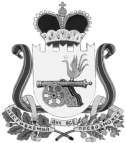 АДМИНИСТРАЦИЯ ТУМАНОВСКОГО СЕЛЬСКОГО ПОСЕЛЕНИЯ
ВЯЗЕМСКОГО РАЙОНА СМОЛЕНСКОЙ ОБЛАСТИПОСТАНОВЛЕНИЕот 29.04.2020                № 58      село ТумановоО внесении изменений в  Программу «Развитие и содержание дорожно-транспортного комплекса на территории Тумановского сельского поселения Вяземского района Смоленской области»В соответствии с Федеральным законом от 6 октября 2003 года № 131- ФЗ «Об общих принципах организации местного самоуправления в Российской Федерации», Федеральным законом от 08.11.2007 № 257 – ФЗ (ред. от 23.07.2013) «Об автомобильных дорогах и дорожной деятельности в Российской Федерации и о внесении изменений в отдельные законодательные акты Российской Федерации» Администрация Тумановского сельского поселения Вяземского района Смоленской области постановляет:1. Внести следующие изменения в  Программу «Развитие и содержание дорожно-транспортного комплекса на территории Тумановского сельского поселения Вяземского района Смоленской области», утвержденную постановлением Администрации Тумановского сельского поселения Вяземского района Смоленской области от 14.11.2019 150:- в паспорте Программы позицию «Объемы и источники финансирования Программы» изложить в следующей редакции:-раздел 4 «Перечень программных мероприятий» позицию «Мероприятия по развитию и содержанию дорожно-транспортного комплекса на территории Тумановского сельского поселения Вяземского района Смоленской области» изложить в следующей редакции:   -раздел 7 «Объемы и источники финансирования Программы» изложить в следующей редакции:        «Общий объем финансирования вышеуказанной Программы на 2020 – 2022 годы составляет 9 470 199,00 рублей»         Источник финансирования Программы – бюджет Тумановского сельского поселения Вяземского района Смоленской области, а именно дорожный фонд поселения. Из-за неустойчивого финансового положения Тумановского сельского поселения необходимо работать по привлечению иных источников финансирования, в том числе и финансовых средств областного бюджета.      2. Настоящее постановление подлежит обнародованию на официальном сайте Тумановского сельского поселения Вяземского района Смоленской области.Глава муниципального образованияТумановского сельского поселенияВяземского района Смоленской области                                                       М.Г. Гущина    	Объемы  и источники             
финансирования        
Программы             Общий объем финансирования вышеуказанной Программы составляет 9 470 199,00 рублей, в том числе:2020 год – содержание автомобильных дорог общего пользования местного значения в границах населенных пунктов и инженерных сооружений на них – 3 919 399,00 рублей, в том числе местный бюджет (дорожный фонд поселения) 3 919 399,00 рублей;2021 год – содержание автомобильных дорог общего пользования местного значения в границах населенных пунктов и инженерных сооружений на них – 2 775 400,00 рублей, в том числе местный бюджет (дорожный фонд поселения) 2 775 400,00 рублей;2022 год – содержание автомобильных дорог общего пользования местного значения в границах населенных пунктов и инженерных сооружений на них – 2 775 400,00 рублей, в том числе местный бюджет (дорожный фонд поселения) 2 775 400,00 рублей.№ п/пНаименование мероприятийОбъем финансирования из местного бюджета(в рублях)Объем финансирования из местного бюджета(в рублях)Объем финансирования из местного бюджета(в рублях)№ п/пНаименование мероприятий2020 год2021 год2022 год1.Расходы на содержание улично-дорожной сети на территории Тумановского сельского поселения Вяземского района Смоленской области за счет дорожного фонда1 259 615,001 387 700,001 387 700,002.Расходы на проведение ремонта улично-дорожной сети на территории Тумановского сельского поселения Вяземского района Смоленской области за счет дорожного фонда1 309 700,001 387 700,001 387 700,003.Услуги по техническому обслуживанию наружнего освещения населенных пунктов Тумановского сельского поселения Вяземского района Смоленской области за счет дорожного фонда50 085,00--4.Расходы на проектирование, строительство, реконструкцию, капитальный ремонт и ремонт автомобильных дорог общего пользования местного значения Тумановского сельского поселения Вяземского района Смоленской области за счет областного бюджета1 298 699,00--Расходы на проектирование, строительство, реконструкцию, капитальный ремонт и ремонт автомобильных дорог общего пользования местного значения Тумановского сельского поселения Вяземского района Смоленской области за счет дорожного фонда1 300,00--ВСЕГО ПО ПРОГРАММЕ:3 919 399,002 775 400,002 775 400,00